Diary entry1st May Dear Diary,I need some help; I am feeling slightly confused. My day (for most of it) was normal, but on my walk home from work I noticed some kind of advertisement stuck on a lamp post. I normally don’t read the rubbish they stick on posts, but for some reason (don't know why) today I did. I ripped the colourful advert off the post and read it when I got home. Unbelievably, the advert was about P.T Barnum’s circus and it explained that he was recruiting. I have heard people talk about his circus. Apparently, he is the coolest ring master in the world and his shows are spectacular. It said apply if your talent is mind-boggling or bizarre, which my ‘talent’ definitely is.  Maybe it would be good for me to apply and be recognised for my differences in a positive light. Just imagine being part of the circus, people clapping and cheering for me. Oh wow, it would be amazing. Can I really miss this opportunity, it could change my life. I just don’t know what to do. I only have until tomorrow to make my decision, that’s the day of the auditions! Until now I have felt excluded, this could be my opportunity to be me. My life could be changed because I imagine being in circus, where everybody is different and accepted for who they are, will feel like family.  I am just worried, what if even Barnum thinks I am not good enough? What if I am not what he is looking for? I might sleep on this tricky decision and see how I feel in the morning. This time tomorrow I could be a performer of P.T Barnum’s circus! Who knows? Thanks for listening diary and helping me mull over my thoughts. I think I might go for it!Emily xox 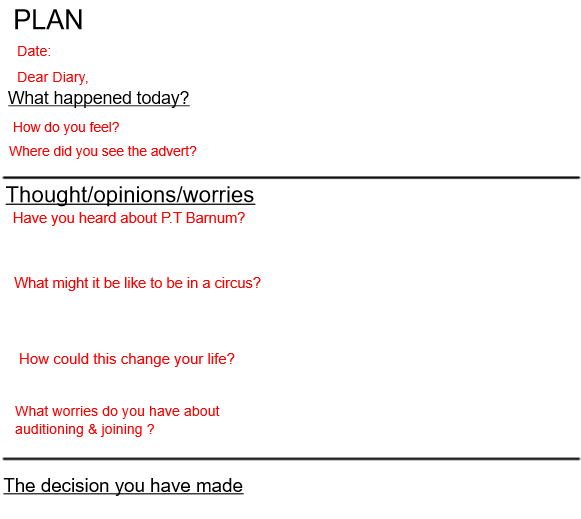 Success Criteria 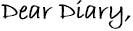 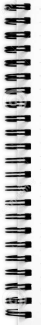 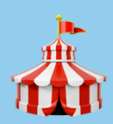 The structureTick if completeDate & Dear Diary,What happened today?What are your thoughts, feelings or worries about auditioning?What decision might you make? Genre Features and effective techniquesExampleChronological order to retell the events of your dayFirst person, the pronoun ‘I’ to show it is you writing itColloquial/chatty style like you are talking to a friendSelf-reflection to show how you feel, opinions and worries